2022年度罗山县不动产登记中心决算二〇二三年九月目　　录第一部分　罗山县不动产登记中心概况部门职责机构设置第二部分  2022年度部门决算表一、收入支出决算总表二、收入决算表三、支出决算表四、财政拨款收入支出决算总表五、一般公共预算财政拨款支出决算表六、一般公共预算财政拨款基本支出决算明细表七、一般公共预算财政拨款“三公”经费支出决算表八、政府性基金预算财政拨款收入支出决算表第三部分　2022年度部门决算情况说明一、收入支出决算总体情况说明二、收入决算情况说明三、支出决算情况说明四、财政拨款收入支出决算总体情况说明五、一般公共预算财政拨款支出决算情况说明六、一般公共预算财政拨款基本支出决算情况说明七、政府性基金预算财政拨款支出决算情况说明八、国有资本经营预算财政拨款支出决算情况说明九、财政拨款“三公”经费支出决算情况说明十、机关运行经费支出情况说明十一、政府采购支出情况说明十二、国有资产占用情况说明十三、预算绩效情况说明第四部分　　名词解释第一部分  罗山县不动产登记中心概况一、部门职责（一）负责辖区内的土地、房屋、林地等不动产登记及相关工作（二）承担不动产登记工作的技术性、服务性工作，负责本级不动产申请登记事项的初审、复审及核定登簿，向不动产登记申请人发放不动产权证书和不动产登记证明（三）负责本级不动产登记信息基础平台建设、管理、运行、更新、维护（四）实施不动产登记资料社会查询服务二、机构设置罗山县不动产登记中心属罗山县自然资源局二级机构，内设办公室、财务室、登记股、权籍股、档案室、信息股、农房登记股。罗山县不动产登记中心是罗山县自然资源局二级机构，罗山县不动产登记中心部门决算只包括本部门决算。第二部分  2022年度部门决算表第三部分 2022年度部门决算情况说明一、收入支出决算总体情况说明2022年度收、支总计均为455.56万元。与上年度 相比，收、支总计各增加43.30万元，增长10.50%。主要原因是受社会大环境各种因素影响造成不动产事务安排项目支出增多。二、收入决算情况说明2022年度收入合计455.56万元，其中：财政拨款收入455.56万元，占100.00%；上级补助收入0.00万元，占0.00%；事业收入0.00万元，占0.00%；经营收入0.00万元，占0.00%；附属单位上缴收入 0.00万元，占0.00%；其他收入0.00万元，占0.00%。三、支出决算情况说明2022年度支出合计 455.56万元，其中：基本支出435.19 万元，占95.53%；项目支出 20.37万元，占4.47%；上缴上级支出0.00万元，占 0.00%；经营支出0.00万元，占0.00%；对附属单位补助支出 0.00万元，占0.00%。四、财政拨款收入支出决算总体情况说明2022年度财政拨款收、支总计均为 455.56万元。与上年度相比，财政拨款收、支总计各增加43.30万元，增长10.50%。主要原因是受社会大环境各种因素影响造成不动产事务安排项目支出增多。五、一般公共预算财政拨款支出决算情况说明（一）总体情况。
    2022年度一般公共预算财政拨款支出435.19万元，占支出合计的 95.53%。与上年度相比，一般公共预算财政拨款支出增加22.93万元，增长5.56%。主要原因是受社会大环境各种因素影响造成不动产事务安排项目支出增多。（二）结构情况。2022年度一般公共预算财政拨款支出435.19万元，主要用于以下方面：一般公共服务（类）支出6万元，占1.38%；卫生健康（类）支出2.46万元，占0.57%；自然按资源海洋气象等（类）支出426.73万元，占98.06%。（三）具体情况。2022年度一般公共预算财政拨款支出年初预算为377.3万元，支出决算为 435.19万元，完成年初预算的115.34%。其中：1.一般公共服务支出（类）人大事务（款）其他人大事务支出（项）。年初预算为0万元，支出决算为6万元，决算数与年初预算数存在差异的原因是办公费用支出增加。2.卫生健康支出（类）行政事业单位医疗（款）事业单位医疗（项）。年初预算为2.46万元，支出决算为2.46万元，决算数与年初预算数无差异。3.自然资源海洋气象等支出（类）自然资源事务（款）事业运行（项）。年初预算为356.84万元，支出决算为408.73万元，完成年初预算的114.54%。决算数与年初预算数存在差异的主要原因是人员工资调整及办公费用支出增加。4.自然资源海洋气象等支出（类）自然资源事务（款）其他自然资源事务支出（项）。年初预算为18万元，支出决算为18万元，决算数与年初预算数无差异。六、一般公共预算财政拨款基本支出决算情况说明2022 年度一般公共预算财政拨款基本支出435.19万元。其中：人员经费 397.61万元，主要包括：基本工资、津贴补贴、伙食补助费、绩效工资、机关事业单位基本养老保险 缴费、 职业年金缴费、其他社会保障缴费、其他工资福利支出、离休费、退休费、抚恤金、生活补助、医疗费、奖励金、住房公积金、采暖补贴、物业服务补贴、其他对个人和家庭的补助支出……；公用经费37.58万元，主要包括：办公费、印刷费、咨询费、手续费、水 费、电 费、邮电费、取暖费、物业管理费、差旅费、因公出国（境）费用、维修（护）费、租赁费、会议费、培训费、公务接待费、专用材料费、劳务费、委托业务费、工 会经费、福利费、公务用车运行维护费、其他交通费用、税金及附加费用、其他商品和服务支出、办公设备购置、专用设备购置、信息网络及软件购置更新、其他资本性支出。七、政府性基金预算财政拨款支出决算情况说明2022年度政府性基金预算财政拨款支出年初预算为 20.37万元，支出决算为20.37万元，完成年初预算的100.00%。主要用于不动产便民平台项目质保金、不动产登记中心不动产登记平台运维费。八、国有资本经营预算财政拨款支出决算情况说明2022年度国有资本经营预算财政拨款支出年初预算为0.00万元，支出决算为 0.00万元，完成年初预算的0.00%。九、财政拨款“三公”经费支出决算情况说明（一）“三公”经费财政拨款支出决算总体情况说明。2022 年度“三公”经费财政拨款支出预算为0.33万元，支出决算为 0.33万元，完成预算的99.30%。2021年度“三公”经费支出决算数与预算数存在差异的主要原因是严格执行节约机制，减少不必要浪费。（二）“三公”经费财政拨款支出决算具体情况说明。2022 年度“三公”经费财政拨款支出决算中，因公出国（境）费支出决算0.00万元，完成预算的 0.00%，占0.00%；公务用车购置及运行费支出决算0.00万元， 完成预算的0.00%，占 0.00%；公务接待费支出决算 0.33万元，完成预算的99.30%，占100.00%；具体情况如下：1．因公出国（境）费年初预算为0.00万元，支出决算为0.00万元，完成年初预算的0.00%，决算数与年初预算数无差异。2． 公务用车购置及运行费年初预算为0.00万元，支出决算为 0.00万元，完成年初预算的0.00%，决算数与年初预算数无差异。公务用车购置支出0.00万元，购置车辆0台。公务用车运行支出0.00万元。2022年期末，单位开支财政拨款的公务用车保有量为0量。3. 公务接待费年初预算为0.33万元，支出决算为0.33万元，完成年初预算的99.30%。决算数与年初预 算数存在差异的主要原因是严格执行节约机制，减少不必要浪费。其中：外宾接待支出0万元。2022年共接待国（境）外来访团组0个、来访外宾0人次（不包括陪同人员）其他国内公务接待支出0.33万元。2022年共接待国内来访团组6个、来宾25人次（不包括陪同人员）。十、机关运行经费支出情况说明2022年度机关运行经费初预算为0万元，支出决算为0.00万元，完成年初预算的0%。我单位不是行政机关，也不是参照公务员管理事业单位，没有机关运行经费支出。十一、政府采购支出情况说明2022年度政府采购支出总额0.00万元，其中：政府采购货物支出 0.00万元、政府采购工程支出0.00万元、政府采购服务支出0.00万元。授予中小企业合同金额 0.00万元，占政府采购支出总额的0.00%,其中：授予小微企业合同金额0.00万元，占政府采购支出总额的0.00%。十二、国有资产占用情况说明2022年期末，我单位共有车辆0辆，其中：省级领导干部用车0辆、主要领导干部用车0辆、机要通信用车0辆、应急保障车0辆、执法执勤用车 0辆、特种专业技术用车0辆、离退休干部用车0辆、其他用车0辆；单位价值100万元(含)以上设备0台（套）。十三、预算绩效情况说明（一）绩效管理工作开展情况。2022年度县级项目为：罗山县不动产便民平台项目质保金、不动产登记中心不动产登记平台运维费。项目均已进行绩效运行监控，资金执行率为100%，无截留和挪用情况。根据部门整体支出绩效评价指标评分标准，2022年我单位部门整体绩效评价自评得分100分，保障了不动产工作项目取得良好成效，总体绩效目标完成。（二）项目绩效自评结果。2022年度县级项目：罗山县不动产便民平台项目质保金、不动产登记中心不动产登记平台运维费。年度预算运行执行率均为100%，综合考虑资金管理、产出、效果、满意度等各方面因素，通过数据采集及分析，最终评分自评价结果为：总得分100分，属于“优”。罗山县不动产便民平台项目质保金自评表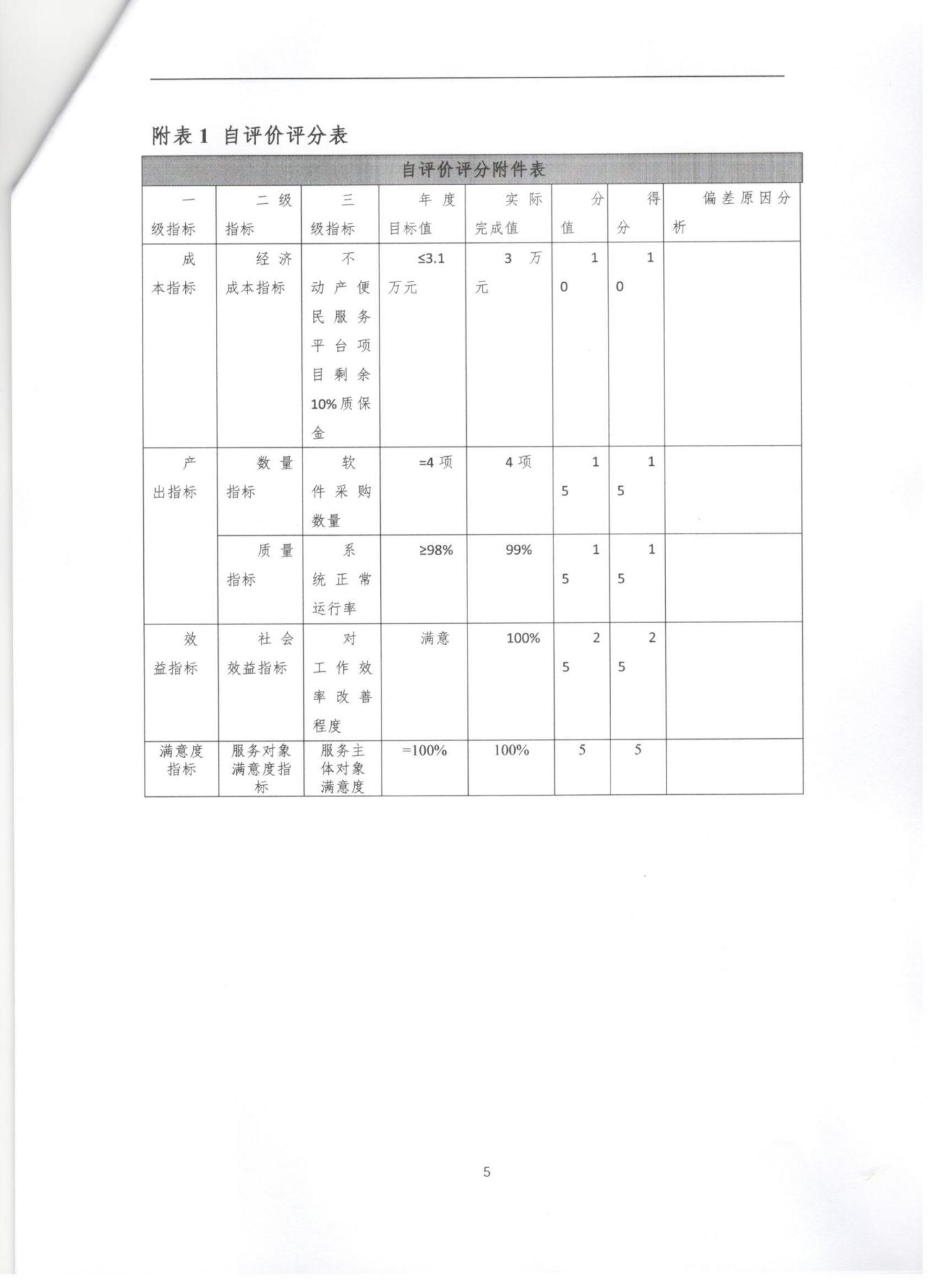 不动产登记中心不动产登记平台运维费自评表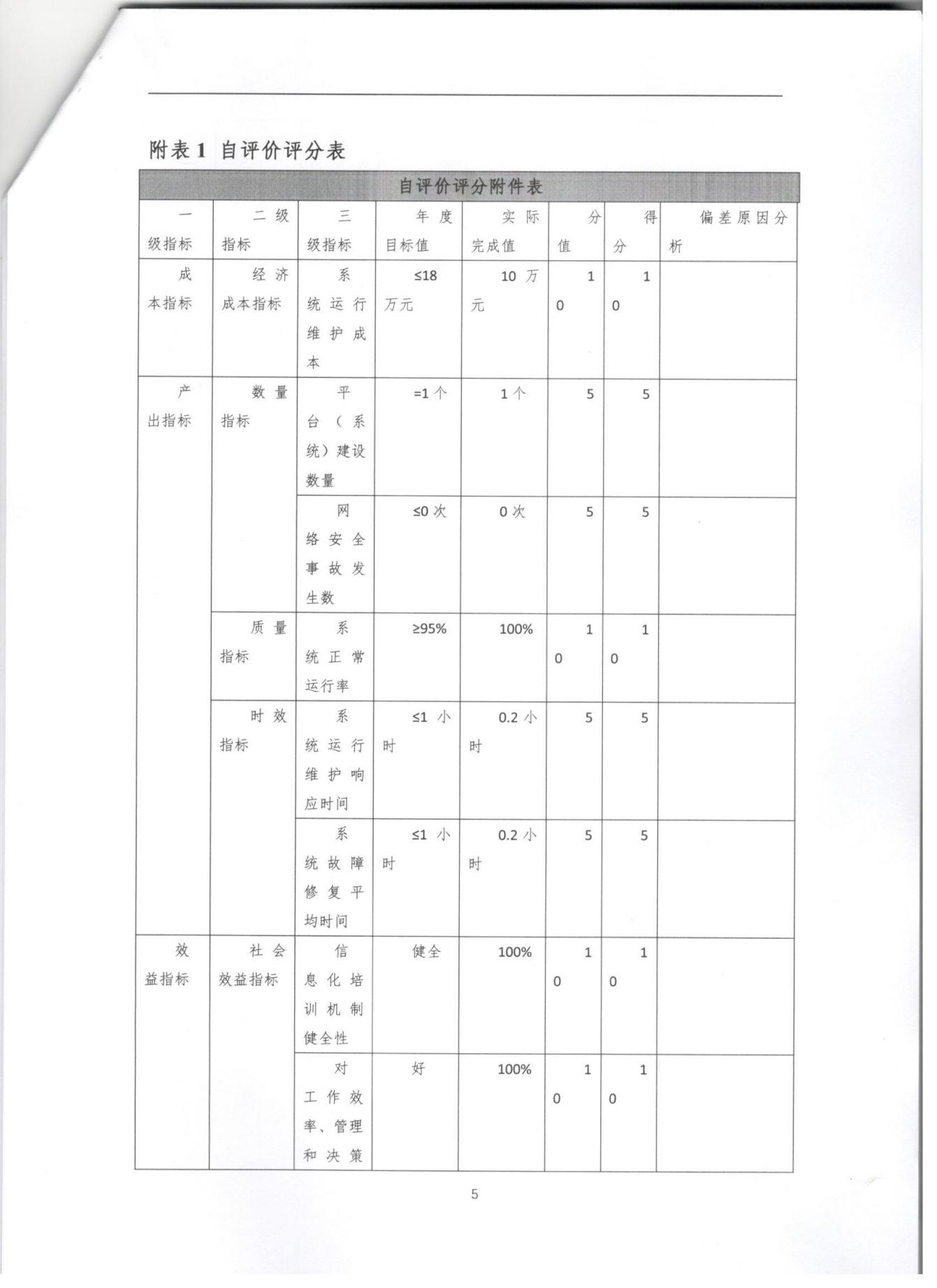 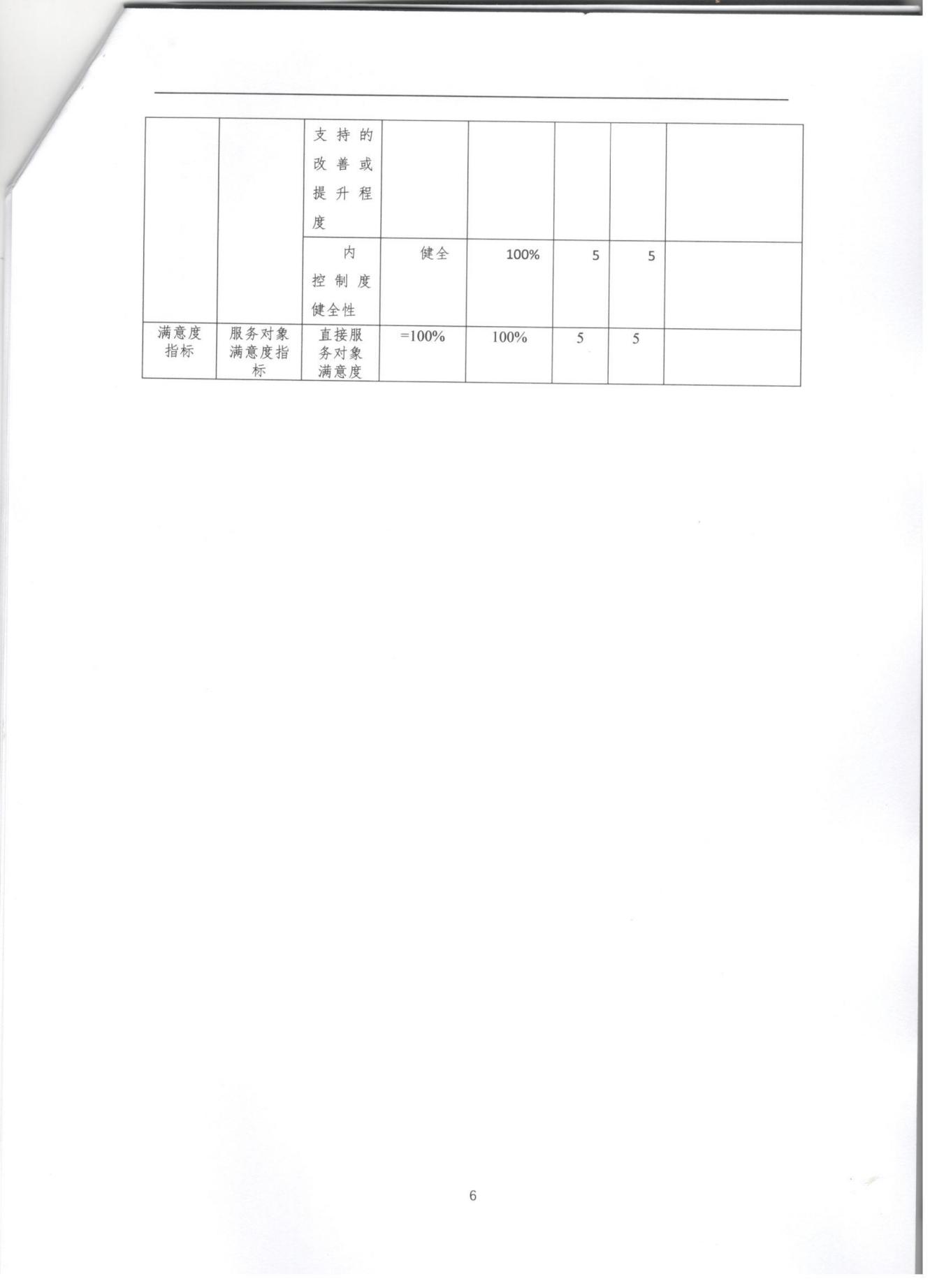 第四部分  名词解释一、财政拨款收入：单位从同级政府财政部门取得的财政预算资金。二、事业收入：事业单位开展专业业务活动及其辅助活动取得的收入。三、上级补助收入：事业单位从主管部门和上级单位取得的非财政补助收入。四、附属单位上缴收入：事业单位取得附属独立核算单位根据有关规定上缴的收入。五、经营收入：事业单位在专业业务活动及其辅助活动之外开展非独立核算经营活动取得的收入。六、其他收入：单位取得的除“财政拨款收入”、“事业收入”、“上级补助收入”、“附属单位上缴收入”、“经营收入”以外的各项收入。七、使用非财政拨款结余：指事业单位使用以前年度积累的非财政拨款结余弥补当年收支差额的金额。八、基本支出：为保障机构正常运转、完成日常工作任务而发生的人员支出和公用支出。九、项目支出：基本支出之外为完成特定行政任务和事业发展目标所发生的支出。十、“三公”经费：纳入同级财政预决算管理“三公”经费，指单位使用财政拨款安排的因公出国（境）费、公务用车购置及运行费和公务接待费。其中，因公出国（境）费反映单位公务出国（境）的国际旅费、国外城市间交通费、住宿费、伙食费、培训费、公杂费等支出；公务用车购置及运行费反映反映单位公务用车车辆购置支出（含车辆购置税）及租用费、燃料费、维修费、过路过桥费、保险费、安全奖励费用等支出；公务接待费反映单位按规定开支的各类公务接待（含外宾接待）支出。十一、机关运行经费：为保障行政单位（含参照公务员法管理的事业单位）运行用于购买货物和服务的各项资金，包括办公及印刷费、邮电费、差旅费、会议费、福利费、日常维修费、专用材料及一般设备购置费、办公用房水电费、办公用房取暖费、办公用房物业管理费、公务用车运行维护费以及其他费用。十二、工资福利支出：单位支付给在职职工和编制外长期聘用人员的各类劳动报酬，以及为上述人员缴纳的各项社会保险费等。十三、商品和服务支出：单位购买商品和服务的支出。十四、对个人和家庭的补助支出：单位用于对个人和家庭的补助支出。十五、年末结转：本年度或以前年度预算安排，已执行但尚未完成或因客观条件发生变化无法按原计划实施，需延迟到以后年度按有关规定继续使用的资金。十六、年末结余：本年度或以前年度预算安排，已执行完毕或因客观条件发生变化无法按原预算安排实施，不需要再使用或无法按原预算安排继续使用的资金。收入支出决算总表收入支出决算总表收入支出决算总表收入支出决算总表收入支出决算总表收入支出决算总表公开01表部门：罗山县不动产登记中心单位：万元收入收入收入支出支出支出项    目行次决算数项    目行次决算数栏    次1栏    次2一、一般公共预算财政拨款收入1435.19一、一般公共服务支出146二、政府性基金预算财政拨款收入220.37二、外交支出15三、国有资本经营预算财政拨款收入3……16四、上级补助收入八、社会保障和就业支出170五、事业收入4九、卫生健康支出182.46六、经营收入……19七、附属单位上缴收入5十一、城乡社区支出20.37八、其他收入6……207十八、自然资源海洋气象等支出21426.738十九、住房保障支出本年收入合计9455.56本年支出合计22455.56         使用非财政拨款结余10                结余分配23         年初结转和结余110                年末结转和结余241225总计13455.56总计26455.56注：本表反映部门本年度的总收支和年末结转结余情况。本表金额转换为万元时，因四舍五入可能存在尾差。注：本表反映部门本年度的总收支和年末结转结余情况。本表金额转换为万元时，因四舍五入可能存在尾差。注：本表反映部门本年度的总收支和年末结转结余情况。本表金额转换为万元时，因四舍五入可能存在尾差。注：本表反映部门本年度的总收支和年末结转结余情况。本表金额转换为万元时，因四舍五入可能存在尾差。注：本表反映部门本年度的总收支和年末结转结余情况。本表金额转换为万元时，因四舍五入可能存在尾差。注：本表反映部门本年度的总收支和年末结转结余情况。本表金额转换为万元时，因四舍五入可能存在尾差。收入决算表收入决算表收入决算表收入决算表收入决算表收入决算表收入决算表收入决算表收入决算表收入决算表收入决算表收入决算表收入决算表收入决算表收入决算表收入决算表收入决算表收入决算表公开02表公开02表部门：罗山县不动产登记中心部门：罗山县不动产登记中心部门：罗山县不动产登记中心部门：罗山县不动产登记中心部门：罗山县不动产登记中心部门：罗山县不动产登记中心部门：罗山县不动产登记中心部门：罗山县不动产登记中心单位：万元单位：万元项    目项    目项    目项    目项    目本年收入合计本年收入合计财政拨款收入财政拨款收入财政拨款收入上级补助收入上级补助收入事业收入经营收入经营收入附属单位上缴收入附属单位上缴收入其他收入功能分类科目编码功能分类科目编码科目名称科目名称科目名称本年收入合计本年收入合计财政拨款收入财政拨款收入财政拨款收入上级补助收入上级补助收入事业收入经营收入经营收入附属单位上缴收入附属单位上缴收入其他收入功能分类科目编码功能分类科目编码科目名称科目名称科目名称本年收入合计本年收入合计财政拨款收入财政拨款收入财政拨款收入上级补助收入上级补助收入事业收入经营收入经营收入附属单位上缴收入附属单位上缴收入其他收入栏次栏次栏次栏次栏次1122233455667合计合计合计合计合计455.56455.56455.56455.56455.56201201201一般公共服务支出一般公共服务支出66666201012010120101人大事务人大事务66666201019920101992010199其他人大事务支出其他人大事务支出66666210210210卫生健康支出卫生健康支出2.462.462.462.462.46210112101121011行政事业单位医疗行政事业单位医疗2.462.462.462.462.46210110221011022101102  事业单位医疗  事业单位医疗2.462.462.462.462.46212212212城乡社区支出城乡社区支出20.3720.3720.3720.3720.37212082120821208国有土地使用权出让收入安排的支出国有土地使用权出让收入安排的支出20.3720.3720.3720.3720.37212089921208992120899  其他国有土地使用权出让收入安排的支出  其他国有土地使用权出让收入安排的支出20.3720.3720.3720.3720.37220220220自然资源海洋气象等支出自然资源海洋气象等支出426.73426.73426.73426.73426.73220012200122001自然资源事务自然资源事务426.73426.73426.73426.73426.73220015022001502200150事业运行事业运行408.73408.73408.73408.73408.73220019922001992200199其他自然资源事务支出其他自然资源事务支出1818181818注：本表反映部门本年度取得的各项收入情况。本表金额转换为万元时，因四舍五入可能存在尾差。注：本表反映部门本年度取得的各项收入情况。本表金额转换为万元时，因四舍五入可能存在尾差。注：本表反映部门本年度取得的各项收入情况。本表金额转换为万元时，因四舍五入可能存在尾差。注：本表反映部门本年度取得的各项收入情况。本表金额转换为万元时，因四舍五入可能存在尾差。注：本表反映部门本年度取得的各项收入情况。本表金额转换为万元时，因四舍五入可能存在尾差。注：本表反映部门本年度取得的各项收入情况。本表金额转换为万元时，因四舍五入可能存在尾差。注：本表反映部门本年度取得的各项收入情况。本表金额转换为万元时，因四舍五入可能存在尾差。注：本表反映部门本年度取得的各项收入情况。本表金额转换为万元时，因四舍五入可能存在尾差。注：本表反映部门本年度取得的各项收入情况。本表金额转换为万元时，因四舍五入可能存在尾差。注：本表反映部门本年度取得的各项收入情况。本表金额转换为万元时，因四舍五入可能存在尾差。注：本表反映部门本年度取得的各项收入情况。本表金额转换为万元时，因四舍五入可能存在尾差。注：本表反映部门本年度取得的各项收入情况。本表金额转换为万元时，因四舍五入可能存在尾差。注：本表反映部门本年度取得的各项收入情况。本表金额转换为万元时，因四舍五入可能存在尾差。注：本表反映部门本年度取得的各项收入情况。本表金额转换为万元时，因四舍五入可能存在尾差。注：本表反映部门本年度取得的各项收入情况。本表金额转换为万元时，因四舍五入可能存在尾差。注：本表反映部门本年度取得的各项收入情况。本表金额转换为万元时，因四舍五入可能存在尾差。注：本表反映部门本年度取得的各项收入情况。本表金额转换为万元时，因四舍五入可能存在尾差。注：本表反映部门本年度取得的各项收入情况。本表金额转换为万元时，因四舍五入可能存在尾差。支出决算表支出决算表支出决算表支出决算表支出决算表支出决算表支出决算表支出决算表支出决算表支出决算表支出决算表支出决算表支出决算表支出决算表支出决算表支出决算表支出决算表公开03表公开03表部门：罗山县不动产登记中心部门：罗山县不动产登记中心部门：罗山县不动产登记中心部门：罗山县不动产登记中心部门：罗山县不动产登记中心部门：罗山县不动产登记中心部门：罗山县不动产登记中心单位：万元单位：万元项    目项    目项    目项    目项    目项    目本年支出合计本年支出合计基本支出基本支出基本支出项目支出项目支出上缴上级支出经营支出经营支出对附属单位补助支出功能分类科目编码功能分类科目编码功能分类科目编码功能分类科目编码科目名称科目名称本年支出合计本年支出合计基本支出基本支出基本支出项目支出项目支出上缴上级支出经营支出经营支出对附属单位补助支出功能分类科目编码功能分类科目编码功能分类科目编码功能分类科目编码科目名称科目名称本年支出合计本年支出合计基本支出基本支出基本支出项目支出项目支出上缴上级支出经营支出经营支出对附属单位补助支出栏次栏次栏次栏次栏次栏次11222334556合计合计合计合计合计合计455.56455.56435.19435.19435.1920.3720.37201201一般公共服务支出一般公共服务支出一般公共服务支出一般公共服务支出666660.000.002010120101人大事务人大事务人大事务人大事务666660.000.0020101992010199  其他人大事务支出  其他人大事务支出  其他人大事务支出  其他人大事务支出666660.000.00210210卫生健康支出卫生健康支出卫生健康支出卫生健康支出2.462.462.462.462.460.000.002101121011行政事业单位医疗行政事业单位医疗行政事业单位医疗行政事业单位医疗2.462.462.462.462.460.000.0021011022101102  事业单位医疗  事业单位医疗  事业单位医疗  事业单位医疗2.462.462.462.462.460.000.00212212城乡社区支出城乡社区支出城乡社区支出城乡社区支出20.3720.370.000.000.0020.3720.372120821208国有土地使用权出让收入安排的支出国有土地使用权出让收入安排的支出国有土地使用权出让收入安排的支出国有土地使用权出让收入安排的支出20.3720.370.000.000.0020.3720.3721208992120899  其他国有土地使用权出让收入安排的支出  其他国有土地使用权出让收入安排的支出  其他国有土地使用权出让收入安排的支出  其他国有土地使用权出让收入安排的支出20.3720.370.000.000.0020.3720.37220220自然资源海洋气象等支出自然资源海洋气象等支出自然资源海洋气象等支出自然资源海洋气象等支出42.6742.6742.6742.6742.670.000.002200122001自然资源事务自然资源事务自然资源事务自然资源事务42.6742.6742.6742.6742.670.000.0022001502200150  事业运行  事业运行  事业运行  事业运行40.8740.8740.8740.8740.870.000.0022001992200199  其他自然资源事务支出  其他自然资源事务支出  其他自然资源事务支出  其他自然资源事务支出18181818180.000.00注：本表反映部门本年度各项支出情况。本表金额转换为万元时，因四舍五入可能存在尾差。注：本表反映部门本年度各项支出情况。本表金额转换为万元时，因四舍五入可能存在尾差。注：本表反映部门本年度各项支出情况。本表金额转换为万元时，因四舍五入可能存在尾差。注：本表反映部门本年度各项支出情况。本表金额转换为万元时，因四舍五入可能存在尾差。注：本表反映部门本年度各项支出情况。本表金额转换为万元时，因四舍五入可能存在尾差。注：本表反映部门本年度各项支出情况。本表金额转换为万元时，因四舍五入可能存在尾差。注：本表反映部门本年度各项支出情况。本表金额转换为万元时，因四舍五入可能存在尾差。注：本表反映部门本年度各项支出情况。本表金额转换为万元时，因四舍五入可能存在尾差。注：本表反映部门本年度各项支出情况。本表金额转换为万元时，因四舍五入可能存在尾差。注：本表反映部门本年度各项支出情况。本表金额转换为万元时，因四舍五入可能存在尾差。注：本表反映部门本年度各项支出情况。本表金额转换为万元时，因四舍五入可能存在尾差。注：本表反映部门本年度各项支出情况。本表金额转换为万元时，因四舍五入可能存在尾差。注：本表反映部门本年度各项支出情况。本表金额转换为万元时，因四舍五入可能存在尾差。注：本表反映部门本年度各项支出情况。本表金额转换为万元时，因四舍五入可能存在尾差。注：本表反映部门本年度各项支出情况。本表金额转换为万元时，因四舍五入可能存在尾差。注：本表反映部门本年度各项支出情况。本表金额转换为万元时，因四舍五入可能存在尾差。注：本表反映部门本年度各项支出情况。本表金额转换为万元时，因四舍五入可能存在尾差。财政拨款收入支出决算总表财政拨款收入支出决算总表财政拨款收入支出决算总表财政拨款收入支出决算总表财政拨款收入支出决算总表财政拨款收入支出决算总表财政拨款收入支出决算总表财政拨款收入支出决算总表财政拨款收入支出决算总表公开04表公开04表部门：罗山县不动产登记中心单位：万元单位：万元收入收入收入支出支出支出支出支出支出支出支出项    目行次金额项    目行次合计一般公共预算财政拨款政府性基金预算财政拨款政府性基金预算财政拨款政府性基金预算财政拨款国有资本经营预算财政拨款栏    次1栏    次234445一、一般公共预算财政拨款1435.19一、一般公共服务支出1766二、政府性基金预算财政拨款220.379二、外交支出18三、国有资本经营预算财政拨款30.00……194八、社会保障和就业支出205九、卫生健康支出212.462.466……227十一、城乡社区支出2320.3720.3720.3720.378……249十八、自然资源海洋气象等支出25426.73426.7310十九、住房保障支出26本年收入合计11455.56本年支出合计27455.56435.1920.3720.3720.37年初财政拨款结转和结余12年末财政拨款结转和结余28      一般公共预算财政拨款1329        政府性基金预算财政拨款1430       国有资本经营预算财政拨款1531总计16455.56总计32455.56435.1920.3720.3720.37注：本表反映部门本年度一般公共预算财政拨款、政府性基金预算财政拨款和国有资本经营预算财政拨款的总收支和年末结转结余情况。本表金额转换为万元时，因四舍五入可能存在尾差。注：本表反映部门本年度一般公共预算财政拨款、政府性基金预算财政拨款和国有资本经营预算财政拨款的总收支和年末结转结余情况。本表金额转换为万元时，因四舍五入可能存在尾差。注：本表反映部门本年度一般公共预算财政拨款、政府性基金预算财政拨款和国有资本经营预算财政拨款的总收支和年末结转结余情况。本表金额转换为万元时，因四舍五入可能存在尾差。注：本表反映部门本年度一般公共预算财政拨款、政府性基金预算财政拨款和国有资本经营预算财政拨款的总收支和年末结转结余情况。本表金额转换为万元时，因四舍五入可能存在尾差。注：本表反映部门本年度一般公共预算财政拨款、政府性基金预算财政拨款和国有资本经营预算财政拨款的总收支和年末结转结余情况。本表金额转换为万元时，因四舍五入可能存在尾差。注：本表反映部门本年度一般公共预算财政拨款、政府性基金预算财政拨款和国有资本经营预算财政拨款的总收支和年末结转结余情况。本表金额转换为万元时，因四舍五入可能存在尾差。注：本表反映部门本年度一般公共预算财政拨款、政府性基金预算财政拨款和国有资本经营预算财政拨款的总收支和年末结转结余情况。本表金额转换为万元时，因四舍五入可能存在尾差。注：本表反映部门本年度一般公共预算财政拨款、政府性基金预算财政拨款和国有资本经营预算财政拨款的总收支和年末结转结余情况。本表金额转换为万元时，因四舍五入可能存在尾差。注：本表反映部门本年度一般公共预算财政拨款、政府性基金预算财政拨款和国有资本经营预算财政拨款的总收支和年末结转结余情况。本表金额转换为万元时，因四舍五入可能存在尾差。注：本表反映部门本年度一般公共预算财政拨款、政府性基金预算财政拨款和国有资本经营预算财政拨款的总收支和年末结转结余情况。本表金额转换为万元时，因四舍五入可能存在尾差。一般公共预算财政拨款支出决算表一般公共预算财政拨款支出决算表一般公共预算财政拨款支出决算表一般公共预算财政拨款支出决算表一般公共预算财政拨款支出决算表一般公共预算财政拨款支出决算表一般公共预算财政拨款支出决算表公开05表部门：罗山县不动产登记中心部门：罗山县不动产登记中心部门：罗山县不动产登记中心部门：罗山县不动产登记中心单位：万元项    目项    目项    目项    目本年支出本年支出本年支出功能分类科目编码功能分类科目编码功能分类科目编码科目名称小计基本支出项目支出功能分类科目编码功能分类科目编码功能分类科目编码科目名称小计基本支出项目支出功能分类科目编码功能分类科目编码功能分类科目编码科目名称小计基本支出项目支出栏次栏次栏次栏次123合计合计合计合计435.19435.190.00201201一般公共服务支出一般公共服务支出660.002010120101人大事务人大事务660.0020101992010199  其他人大事务支出  其他人大事务支出660.00210210卫生健康支出卫生健康支出2.462.460.002101121011行政事业单位医疗行政事业单位医疗2.462.460.0021011022101102  事业单位医疗  事业单位医疗2.462.460.00220220自然资源海洋气象等支出自然资源海洋气象等支出426.73426.730.002200122001自然资源事务自然资源事务426.73426.730.0022001502200150  事业运行  事业运行408.73408.730.0022001992200199  其他自然资源事务支出  其他自然资源事务支出18180.00注：本表反映部门本年度一般公共预算财政拨款支出情况。本表金额转换为万元时，因四舍五入可能存在尾差。注：本表反映部门本年度一般公共预算财政拨款支出情况。本表金额转换为万元时，因四舍五入可能存在尾差。注：本表反映部门本年度一般公共预算财政拨款支出情况。本表金额转换为万元时，因四舍五入可能存在尾差。注：本表反映部门本年度一般公共预算财政拨款支出情况。本表金额转换为万元时，因四舍五入可能存在尾差。注：本表反映部门本年度一般公共预算财政拨款支出情况。本表金额转换为万元时，因四舍五入可能存在尾差。注：本表反映部门本年度一般公共预算财政拨款支出情况。本表金额转换为万元时，因四舍五入可能存在尾差。注：本表反映部门本年度一般公共预算财政拨款支出情况。本表金额转换为万元时，因四舍五入可能存在尾差。一般公共预算财政拨款基本支出决算明细表一般公共预算财政拨款基本支出决算明细表一般公共预算财政拨款基本支出决算明细表一般公共预算财政拨款基本支出决算明细表一般公共预算财政拨款基本支出决算明细表一般公共预算财政拨款基本支出决算明细表一般公共预算财政拨款基本支出决算明细表一般公共预算财政拨款基本支出决算明细表一般公共预算财政拨款基本支出决算明细表公开06表部门：罗山县不动产登记中心部门：罗山县不动产登记中心部门：罗山县不动产登记中心单位：万元经济分类科目编码科目名称决算数经济分类科目编码科目名称决算数经济分类科目编码科目名称决算数301工资福利支出397.61302商品和服务支出33.75310资本性支出3.8330101  基本工资288.5830201  办公费7.4131001  房屋建筑物购建30102  津贴补贴30202  印刷费31002  办公设备购置3.8330103  奖金12.4830203  咨询费31003  专用设备购置30106  伙食补助费30204  手续费31005  基础设施建设30107  绩效工资30205  水费31006  大型修缮30108  机关事业单位基本养老保险费43.1130206  电费31007  信息网络及软件购置更新30109  职业年金缴费30207  邮电费31008  物资储备30110  职工基本医疗保险缴费16.2730208  取暖费31009  土地补偿30111  公务员医疗补助缴费30209  物业管理费31010  安置补助30112  其他社会保障缴费3.3630211  差旅费13.131011  地上附着物和青苗补偿30113  住房公积金29.8630212  因公出国（境）费用31012  拆迁补偿30114  医疗费30213  维修（护）费31013  公务用车购置30199  其他工资福利支出3.9530214  租赁费31019  其他交通工具购置303对个人和家庭的补助30215  会议费31021  文物和陈列品购置30301  离休费30216  培训费31022  无形资产购置30302  退休费30217  公务招待费0.3231099  其他资本性支出30303  退职（役）费30218  专用材料费312对企业补助30304  抚恤金30224  被装购置费31201  资本金注入30305  生活补助30225  专用燃料费31203  政府投资基金股权投资30306  救济费30226  劳务费3.531204  费用补贴30307  医疗费补助30227  委托业务费631205  利息补贴30308  助学金30228  工会经费31299  其他对企业补助30309  奖励金30229  福利费0.57313对社会保障基金补助30310  个人农业生产补贴30231  公务用车运行维护费31302  对社会保险基金补助30399  对其他个人和家庭的补助支出30239  其他交通费用31303  补充全国社会保障基金30240  税金及附加费用399其他支出30299  其他商品和服务支出2.8439906  赠与307债务利息及费用支出39907  国家赔偿费用支出30701  国内债务付息39908  对民间非营利组织和群众性自治组织补贴30702  国外债务付息39999  其他支出30703  国内债务发行费用30704  国外债务发行费用人员经费合计人员经费合计39.76公用经费合计公用经费合计公用经费合计公用经费合计公用经费合计37.58注：本表反映部门本年度一般公共预算财政拨款基本支出明细情况。本表金额转换为万元时，因四舍五入可能存在尾差。注：本表反映部门本年度一般公共预算财政拨款基本支出明细情况。本表金额转换为万元时，因四舍五入可能存在尾差。注：本表反映部门本年度一般公共预算财政拨款基本支出明细情况。本表金额转换为万元时，因四舍五入可能存在尾差。注：本表反映部门本年度一般公共预算财政拨款基本支出明细情况。本表金额转换为万元时，因四舍五入可能存在尾差。注：本表反映部门本年度一般公共预算财政拨款基本支出明细情况。本表金额转换为万元时，因四舍五入可能存在尾差。注：本表反映部门本年度一般公共预算财政拨款基本支出明细情况。本表金额转换为万元时，因四舍五入可能存在尾差。注：本表反映部门本年度一般公共预算财政拨款基本支出明细情况。本表金额转换为万元时，因四舍五入可能存在尾差。注：本表反映部门本年度一般公共预算财政拨款基本支出明细情况。本表金额转换为万元时，因四舍五入可能存在尾差。注：本表反映部门本年度一般公共预算财政拨款基本支出明细情况。本表金额转换为万元时，因四舍五入可能存在尾差。一般公共预算财政拨款“三公”经费支出决算表一般公共预算财政拨款“三公”经费支出决算表一般公共预算财政拨款“三公”经费支出决算表一般公共预算财政拨款“三公”经费支出决算表一般公共预算财政拨款“三公”经费支出决算表一般公共预算财政拨款“三公”经费支出决算表一般公共预算财政拨款“三公”经费支出决算表一般公共预算财政拨款“三公”经费支出决算表一般公共预算财政拨款“三公”经费支出决算表一般公共预算财政拨款“三公”经费支出决算表一般公共预算财政拨款“三公”经费支出决算表一般公共预算财政拨款“三公”经费支出决算表公开07表部门：罗山县不动产登记中心部门：罗山县不动产登记中心部门：罗山县不动产登记中心单位：万元预算数预算数预算数预算数预算数预算数决算数决算数决算数决算数决算数决算数合计因公出国（境）费公务用车购置及运行费公务用车购置及运行费公务用车购置及运行费公务接待费合计因公出国（境）费公务用车购置及运行费公务用车购置及运行费公务用车购置及运行费公务接待费合计因公出国（境）费小计公务用车购置费公务用车运行费公务接待费合计因公出国（境）费小计公务用车购置费公务用车运行费公务接待费1234567891011120.330.000.330.000.00	0.330.330.33	0.33注：本表反映部门本年度“三公”经费支出预决算情况。其中，预算数为“三公”经费年初预算数，决算数是包括当年一般公共预算财政拨款和以前年度结转资金安排的实际支出。本表金额转换为万元时，因四舍五入可能存在尾差。注：本表反映部门本年度“三公”经费支出预决算情况。其中，预算数为“三公”经费年初预算数，决算数是包括当年一般公共预算财政拨款和以前年度结转资金安排的实际支出。本表金额转换为万元时，因四舍五入可能存在尾差。注：本表反映部门本年度“三公”经费支出预决算情况。其中，预算数为“三公”经费年初预算数，决算数是包括当年一般公共预算财政拨款和以前年度结转资金安排的实际支出。本表金额转换为万元时，因四舍五入可能存在尾差。注：本表反映部门本年度“三公”经费支出预决算情况。其中，预算数为“三公”经费年初预算数，决算数是包括当年一般公共预算财政拨款和以前年度结转资金安排的实际支出。本表金额转换为万元时，因四舍五入可能存在尾差。注：本表反映部门本年度“三公”经费支出预决算情况。其中，预算数为“三公”经费年初预算数，决算数是包括当年一般公共预算财政拨款和以前年度结转资金安排的实际支出。本表金额转换为万元时，因四舍五入可能存在尾差。注：本表反映部门本年度“三公”经费支出预决算情况。其中，预算数为“三公”经费年初预算数，决算数是包括当年一般公共预算财政拨款和以前年度结转资金安排的实际支出。本表金额转换为万元时，因四舍五入可能存在尾差。注：本表反映部门本年度“三公”经费支出预决算情况。其中，预算数为“三公”经费年初预算数，决算数是包括当年一般公共预算财政拨款和以前年度结转资金安排的实际支出。本表金额转换为万元时，因四舍五入可能存在尾差。注：本表反映部门本年度“三公”经费支出预决算情况。其中，预算数为“三公”经费年初预算数，决算数是包括当年一般公共预算财政拨款和以前年度结转资金安排的实际支出。本表金额转换为万元时，因四舍五入可能存在尾差。注：本表反映部门本年度“三公”经费支出预决算情况。其中，预算数为“三公”经费年初预算数，决算数是包括当年一般公共预算财政拨款和以前年度结转资金安排的实际支出。本表金额转换为万元时，因四舍五入可能存在尾差。注：本表反映部门本年度“三公”经费支出预决算情况。其中，预算数为“三公”经费年初预算数，决算数是包括当年一般公共预算财政拨款和以前年度结转资金安排的实际支出。本表金额转换为万元时，因四舍五入可能存在尾差。注：本表反映部门本年度“三公”经费支出预决算情况。其中，预算数为“三公”经费年初预算数，决算数是包括当年一般公共预算财政拨款和以前年度结转资金安排的实际支出。本表金额转换为万元时，因四舍五入可能存在尾差。注：本表反映部门本年度“三公”经费支出预决算情况。其中，预算数为“三公”经费年初预算数，决算数是包括当年一般公共预算财政拨款和以前年度结转资金安排的实际支出。本表金额转换为万元时，因四舍五入可能存在尾差。政府性基金预算财政拨款收入支出决算表政府性基金预算财政拨款收入支出决算表政府性基金预算财政拨款收入支出决算表政府性基金预算财政拨款收入支出决算表政府性基金预算财政拨款收入支出决算表政府性基金预算财政拨款收入支出决算表政府性基金预算财政拨款收入支出决算表政府性基金预算财政拨款收入支出决算表政府性基金预算财政拨款收入支出决算表政府性基金预算财政拨款收入支出决算表政府性基金预算财政拨款收入支出决算表政府性基金预算财政拨款收入支出决算表政府性基金预算财政拨款收入支出决算表政府性基金预算财政拨款收入支出决算表公开08表公开08表部门：罗山县不动产登记中心部门：罗山县不动产登记中心部门：罗山县不动产登记中心部门：罗山县不动产登记中心部门：罗山县不动产登记中心单位：万元单位：万元项    目项    目项    目年初结转和结余本年收入本年收入本年支出本年支出本年支出本年支出本年支出本年支出年末结转和结余年末结转和结余功能分类科目编码功能分类科目编码科目名称年初结转和结余本年收入本年收入小计小计基本支出基本支出项目支出项目支出年末结转和结余年末结转和结余功能分类科目编码功能分类科目编码科目名称年初结转和结余本年收入本年收入小计小计基本支出基本支出项目支出项目支出年末结转和结余年末结转和结余功能分类科目编码功能分类科目编码科目名称年初结转和结余本年收入本年收入小计小计基本支出基本支出项目支出项目支出年末结转和结余年末结转和结余栏次栏次栏次12233445566合计合计合计0.0020.3720.3720.3720.370.000.0020.3720.370.000.00212212城乡社区支出0.0020.3720.3720.3720.370.000.0020.3720.370.000.002120821208国有土地使用权出让收入安排的支出0.0020.3720.3720.3720.370.000.0020.3720.370.000.0021208992120899  其他国有土地使用权出让收入安排的支出0.0020.3720.3720.3720.370.000.0020.3720.370.000.00注：本表反映部门本年度政府性基金预算财政拨款收入、支出及结转和结余情况。注：本表反映部门本年度政府性基金预算财政拨款收入、支出及结转和结余情况。注：本表反映部门本年度政府性基金预算财政拨款收入、支出及结转和结余情况。注：本表反映部门本年度政府性基金预算财政拨款收入、支出及结转和结余情况。注：本表反映部门本年度政府性基金预算财政拨款收入、支出及结转和结余情况。注：本表反映部门本年度政府性基金预算财政拨款收入、支出及结转和结余情况。注：本表反映部门本年度政府性基金预算财政拨款收入、支出及结转和结余情况。注：本表反映部门本年度政府性基金预算财政拨款收入、支出及结转和结余情况。注：本表反映部门本年度政府性基金预算财政拨款收入、支出及结转和结余情况。注：本表反映部门本年度政府性基金预算财政拨款收入、支出及结转和结余情况。注：本表反映部门本年度政府性基金预算财政拨款收入、支出及结转和结余情况。注：本表反映部门本年度政府性基金预算财政拨款收入、支出及结转和结余情况。注：本表反映部门本年度政府性基金预算财政拨款收入、支出及结转和结余情况。注：本表反映部门本年度政府性基金预算财政拨款收入、支出及结转和结余情况。